ŠKODA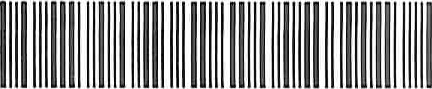 Naše DIČ: CZ00177041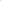 Naše lč: 0017704171009361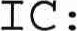 Vaše DIČ: CZ71009361Objednávka (NE)Tel.: ……………...........Fax. ;E-mail: …………………….. . czKonto: 46212000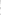 Středisko : 8244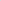 Určeno pro: …………………………………. 1002942498Odvoláváme se na níže uvedený předmět Vaší nabídky a jednací protokol a pověřuj eme Vás dodávkou/ službou . Císlo a datum nabídky: 26.2.2019Jednací protokol ze dne: 21. 6.2019ŠKODA AUTO a.s. se sídlem tř. Václava Klementa 869, Mladá Boleslav II, 293 01 Mladá Boleslav, Česká republika, IČ 00 17 70 41, zapsaná v obchodním rej stříku u Městského soudu v Praze v oddílu B, vložka 332 (dále též #zákazník#) zadává obj ednávku dle následuj Ícĺch a Všeobecných nákupních podmínek ŠKODA AUTO a.s . (verze CZE 01/16) zveřej něných na internetové adrese www.vwgroupsupply. com. Na základě této obj ednávky dochází ke vzniku občanskoprávního závazkového vztahu.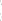 Pro přij etĺ obj ednávky a tedy pro uzavření smlouvy je nutno vrátit j ednu kopii této obj ednávky řádně podepsanou oprávněnými osobami. Za přij etĺ obj ednávky a uzavření smlouvy se považuje také, pokud dodavatel zahájí činnosti, které směřují ke splnění zakázky a povinností dodavatele dle této obj ednávky .Prosíme, uvádějte číslo obj ednávky, Vaše Číslo dodavatele, Číslo a název materiálu na všech Vašich účtech (na faktuře i Číslo dodacího listu) , dodacích listech i ve Vaší korespondenci .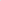 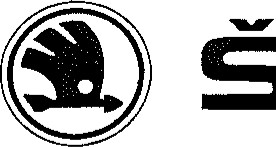 V případě, že dodavatel dodá zboží dvoj í ho užití podle Přílohy INařízení Rady (ES) č. 428/2009 a ve smyslu právních předpisů USA, ECCN (Export Control Classification Number) , EAR (Export Administration Regulation) , je dodavatel povinen uvést na faktuře následuj ící znění/ text: DUAL USE GOODS.	Celková cena netto bez DPH	297 . 530, 00 CZKMísto určení :	Termín dodání :	. 2019SPECIFIKACE PODMÍNEK:Dodací podlTLínky - obecně platné dle INCOTERMS 2010 - XXX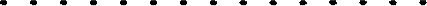 Platební podmínky :SPI. do 30 dnů od data fa. po dodání zboží/ výkonuPrávní vztahyNa základě této obj ednávky dochází ke vzniku občanskoprávního závazkového vztahu, jehož předmětem je poskytování služeb dodavatelem obj ednateli .Uvedená celková cena je cena maximální, včetně všech vedlej Ších nákladů, a nesmí být při fakturaci překročena . Vyúčtování následuj e : podle předávacího protokolu provedených služeb, který musí být podepsán odpovědným pracovníkem odborného útvaru obj ednatele .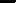 ŠKODA AUTO D_ s.	Telefon tE Vbclovo Klementa 869, MIDdb Boleslav li293 01 Mladů	326 8 (provolba) zupsaná v rejstříku.	vodonóm 	B, 	www.skoda-auto.cz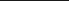 Výkony podle skutečné provedených služeb na základě proj ednaných j ednotkových cen .Vedlej ší náklady - podle skutečného vynaložení a předložených dokladů, na základě proj ednaných jednotkových cen.Tvorba ceny :Vyplaceně na místo prováděni služeb (místo určeni) -Škoda Auto a.s. Mlada Boleslav.Garance :Prodávaj Í cí výslovně zaručuje, že ve smlouvě uvedené výkony budou věcně i odborně správně splněny v dohodnutých termínech a ručí za všechny škody, které kupuj Í c Í mu vzniknou vadným plněním a zpožděním.Prodávaj í cí se kromě toho zavazuje, že bude držet v taj nosti všechny informace a znalosti, které v souvislosti s touto smlouvou obdrží, a to i po ukončení platnosti této smlouvy a ručí kupuj Ícĺmu za všechny škody, které budou způsobeny v souvislosti s poskytnutím výkonů uvedených v této smlouvě, jakož i při porušení povinnosti zachovat taj emství .Další uj ednání :Dodavatel je povinen bezpodmínečně dodržovat všechny předpisy, směrnice a pokyny obj ednavatele týkaj Í cí se utaj ení určitých pracovišť a v tomto smyslu zaj i stí proškolení všech svých zaměstnanců.Faktury zasílejte elektronicky (pro více informací kontaktuj te: Monika . Bradova@skoda-auto . cz) nebo poštou na adresu:ŠKODA AUTO a.s.Účtárna kreditorů # FRK # buňka č. 1 Tř. V. Klementa 869293 60 Mladá BoleslavV případě zálohových plateb musí být dodrženo následuj ící :  na zálohové faktuře musí být rozepsaná částka DPH  bankovní záruka musí být sj ednaná na částku včetně DPH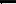 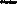  15 dnů po obdržení platby je dodavatel povinen vystavit daňový doklad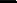 Faktura musí být bezpodmínečně odeslána na výše uvedenou adresu, jinak nebude v žádném případě proplacena! ! !Faktura musí obsahovat naše číslo obj ednávky .ŠKODA AUTO s.	Tolofon tf_ Vbclovo KlomontD 869. Mtodé ac10910v Il01 	326 8 (prouoEba) rojttfiku.	B. 	www.skoda-auto_czSpolečnost ŠKODA AUTO a.s. je oprávněna uhradit českou DPH uplatněnou dodavatelem na účet jeho správce daně a nikoliv na účet dodavatele . Společnost ŠKODA AUTO a.s. je povinna dodavatele informovat o platbě na účet jeho správce daně .Toto opatření se použije podle českého zákona o DPH pouze pro plnění poskytnutá českým plátcem DPH a přij atá společností SKODA AUTO a.s. s místem plnění v České republice.Dodavatel není oprávněn své pohledávky vůči společnosti ŠKODÄ AUTO a - s . postoupit nebo zastavit .Na žádost společnosti ŠKODÄ AUTO a.s. je dodavatel povinen prokázat, že je maj i telem účtu, na který mají být hrazeny platby podle této obj ednávky, či jakéhokoli j iného účtu, který používá v obchodním styku se společností SKODÄ AUTO a.s. Do náležitého prokázání této skutečnosti je společnost ŠKODA AUTO a.s. oprávněna zadržet platby .Uveřej ňovánĺ v registru smluvV případě, že je dodavatel subj ektem dle S 2 zákona č. 340/2015, o zvláštních podmínkách účinnosti některých smluv, uveřej ňování těchto smluv a o registru smluv (dále jen #zákon o registru smluv#) a tato smlouva podléhá povinnosti uveřej něnĺ dle zákona o registru smluv, zavazuje se dodavatel, že zaj i stí uveřejnění smlouvy v registru smluv do 5 dnů od doručení podepsané smlouvy a bez zbytečného odkladu zašle ŠKODA AUTO a.s. potvrzení o uveřejnění smlouvy dle S 5 odst. 4 zákona o registru smluv .Zákaz zaměstnávání zaměstnanců zákazníkaDodavatel se zavazuje, že nebude při plnění této obj ednávky zaměstnávat ani j inak využívat zaměstnance společnosti ŠKODA AUTO a.s. Pokud by to bylo v mimořádných a odůvodněných případech nutné, pak k tomu musí dodavatel získat předchozí písemné svolení společnosti ŠKODA AUTO a. s.Smluvní pokutaPokud nebude ve stanovené lhůtě řádně splněno, zaplatí dodavatel společnosti ŠKODA AUTO a.s. smluvní pokutu ve výši O , 5 z ceny celého plnění za každý započatý týden prodlení, maximálně však 5 % z ceny celého plnění. ŠKODÄ AUTO a.s. je oprávněna započíst pohledávku na zaplacení smluvní pokuty proti pohledávce dodavatele na zaplacení ceny plnění .Zaplacení smluvní pokuty a úroků z prodlení nemá vliv na nárok společnosti ŠKODA AUTO a.s. na náhradu případné další vyšší škody . Povinnost zaplatit smluvní pokutu trvá i po skončení smlouvy .Rozhodné právo a příslušnost soudůTato obj ednávka, jakož i právní vztahy vzniklé porušením obj ednávky, řídí právním řádem České republiky. Použití mezinárodního práva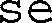 ŠKODA AUTO a. s.	Telefon tff VÓCIDVD Klemento 869. Mladá Boleslav II01	326 B (provolba) rejstříku,	B. 	www.skoda-auto.czsoukromého, j akož i Úmluvy o smlouvách o mezinárodní koupi zboží se vylučuj e .Pro veškeré spory vznikaj Ící z této obj ednávky nebo v souvislosti s ní je příslušný soud České republiky, v jehož obvodu leží sídlo společnosti ŠKODA AUTO a.s.ŠKODA AUTO a.s.Všeobecný nákup BADNákup služeb a logistických potřebZávazné přij etí obj ednávky :Z/. Co . CoDatum :Podpis oprávněné osoby a razítko •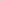 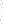 ŠKODA AUTO a. s.	Telefon tř. Václava Klementa 869, Mladá Boleslav II 	01 rejstříku,	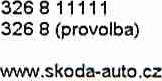 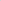 B, 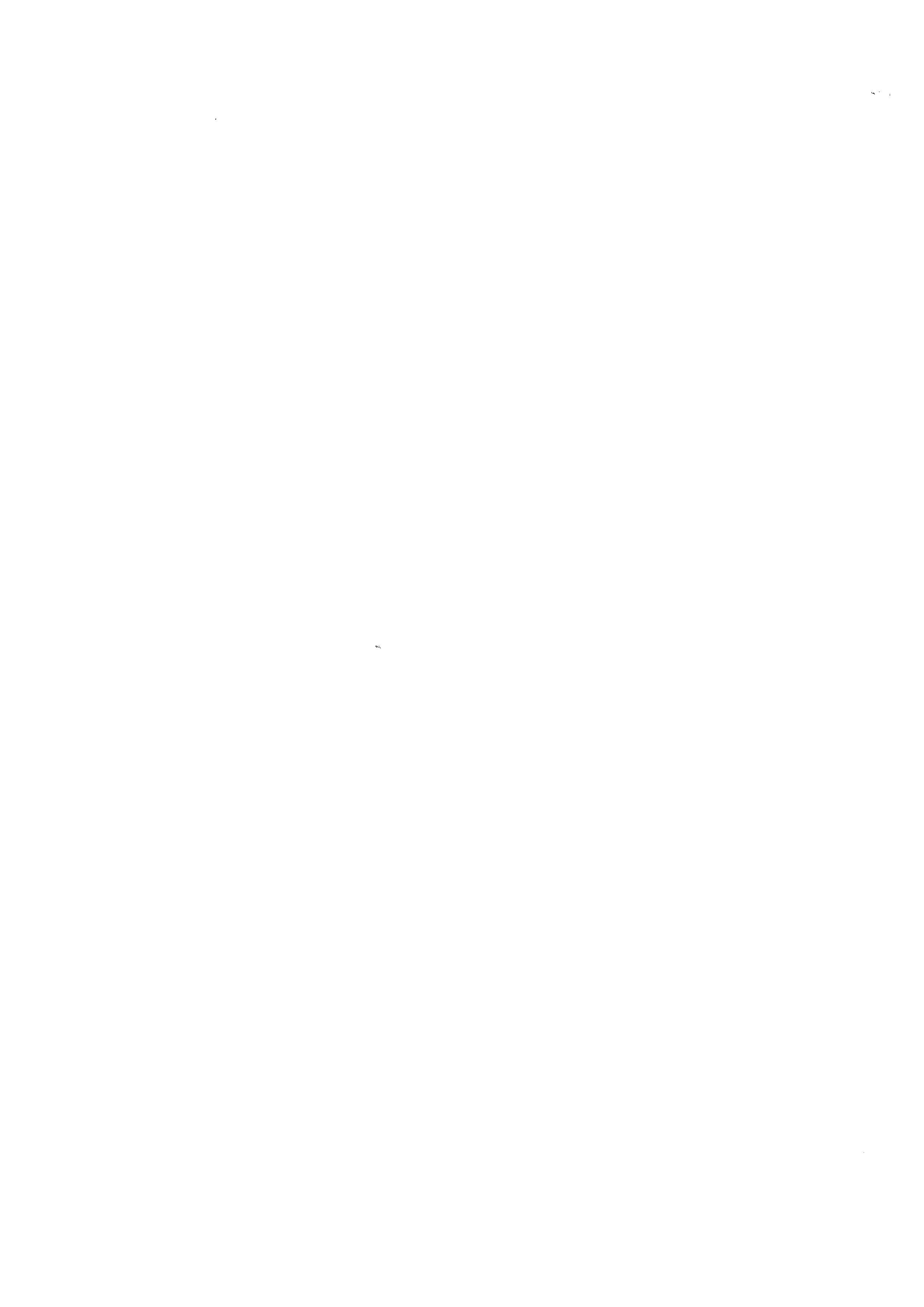 Zdravotní ústav Ústí nad Labemč.j.: 26, 06, 2019Pro• •¯ZV	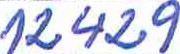 ZUCRPôô2TXPQDodavatel č. 35319 DUNS•. 888196933Fi rmaZdravotní ústav se sídlem, v Ústí nad Labem, Moskevská 1531/15400 01 Ústí nad Labem26562600 / 682ze dne :21 . 06 . 2019Nákupčí: Brzáková Hanavytištěno :21 . 06 . 2019ŠKODA AUTO a. s.tř. Václava Klementa 869. Mladá Boleslav IITelefon01 rejstříku,326 g (provolba)	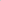 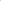 B. Wtw.skoda-auto.czPozaMateriál č.NázevMísto určeníMnožstvíMJCena za MJ Typ vozuHodnotaMěna010	1, 00	297 . 530, 00	297 . 530, 00Měření prachuJedná se o cenovou nabídka na měření prachu + 1-9x návštěvaČ. potřeby: 1002942498Určeno pro: SommerMi10šMísto vykládky: C26 730863275010	1, 00	297 . 530, 00	297 . 530, 00Měření prachuJedná se o cenovou nabídka na měření prachu + 1-9x návštěvaČ. potřeby: 1002942498Určeno pro: SommerMi10šMísto vykládky: C26 730863275010	1, 00	297 . 530, 00	297 . 530, 00Měření prachuJedná se o cenovou nabídka na měření prachu + 1-9x návštěvaČ. potřeby: 1002942498Určeno pro: SommerMi10šMísto vykládky: C26 730863275010	1, 00	297 . 530, 00	297 . 530, 00Měření prachuJedná se o cenovou nabídka na měření prachu + 1-9x návštěvaČ. potřeby: 1002942498Určeno pro: SommerMi10šMísto vykládky: C26 730863275010	1, 00	297 . 530, 00	297 . 530, 00Měření prachuJedná se o cenovou nabídka na měření prachu + 1-9x návštěvaČ. potřeby: 1002942498Určeno pro: SommerMi10šMísto vykládky: C26 730863275010	1, 00	297 . 530, 00	297 . 530, 00Měření prachuJedná se o cenovou nabídka na měření prachu + 1-9x návštěvaČ. potřeby: 1002942498Určeno pro: SommerMi10šMísto vykládky: C26 730863275CZK